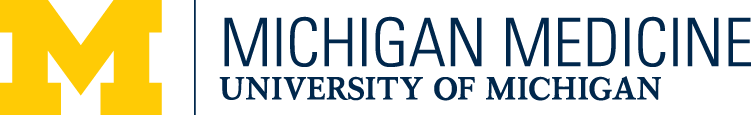 MALPRACTICE CLAIMS/NOI’s/LAWSUITS EXPLANATION FORM(Please use a separate form for each claim/NOI/lawsuit.)Please send a secure e-mail with your completed form(s) to:Christina Kraft mmireles@med.umich.edu; Lisa Reppenhagen lreppenh@med.umich.edu ; and Lisa Williams liarnold@med.umich.eduGraduate Medical Education2600 Green Road, Suite 150BAnn Arbor, MI 48105-0748734-764-3186 phone734-763-5889 faxThe information contained in this document is confidential and privileged information.  The information is intended only for the use of the individual or entity to which it is addressed.  If you are not the intended recipient, you are hereby notified that any use, dissemination, distribution, or copying of this communication is strictly prohibited.  If you have received this communication in error, please notify us immediately by telephone at (734) 764-3186.Resident/Fellow NameBirthdateUM Program for TrainingIf any additional information is needed, how may we contact you?E-mail: Phone: If any additional information is needed, how may we contact you?E-mail: Phone: Name of ClaimantDate of IncidentDate of Claim/NOIDate of LawsuitWhere Incident Occurred (Name of Hospital, Clinic, etc.)Your AttorneyIf LawsuitCourt: Title of Case: Case #: What was your status?Sole DefendantCo-Defendant with Other Nature of AllegationsPlease briefly explain your role/involvementCurrent status of patient’s medical conditionOutcomeOpen/PendingSettled; Date Settled Closed; Date Closed Additional Comments